МУНИЦИПАЛЬНОЕ БЮДЖЕТНОЕ ОБЩЕОБРАОВАТЕЛЬНОЕ УЧРЕЖДЕНИЕ«Специальная (коррекционная) общеобразовательная школа для детей с ограниченными возможностями здоровья (нарушением интеллекта) № 57 г. Челябинска»454025, Челябинская область, г. Челябинск, ул. 26 Бакинских комиссаров, д. 63.        т. 225-42-31Конспект классного часа посвященному Дню знанийпо теме: «Заколдованный мир знаний»(для детей с умеренной умственной отсталостью)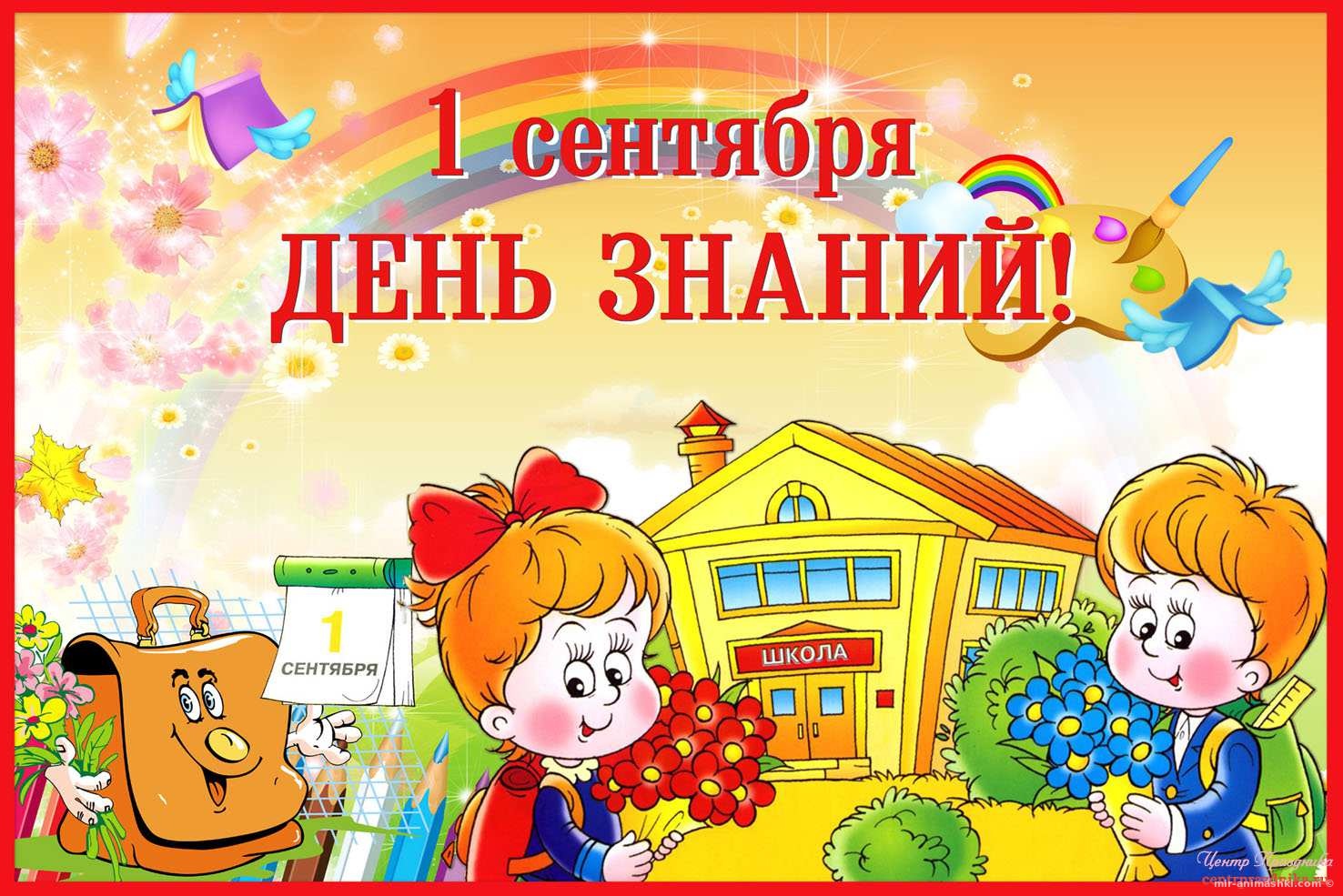 1Б классПодготовила и провела:Зуева Ирина Юрьевна2018, ЧелябинскЦель мероприятия: Развитие интереса к учению, формирование положительной мотивации к учебной деятельности.Задачи:создать атмосферу праздничного дня, ввести в мир знаний, познакомить детей друг с другом, учителем, школой;способствовать сплоченности ученического коллектива;воспитывать любовь к школе, к школьным традициям;сформировать положительный настрой на общение;воспитывать активность учащихся, интерес к учебным предметам, школесовершенствовать связи семьи и школы через привлечение родителей к совместным с детьми общеклассным мероприятиям.Оборудование: презентация, 3 коробочки, 3 ключика на магните, корзина со школьными принадлежностями и игрушками, светодиодная доска.Ход урока:(Слайд 1) Дети входят в класс и рассаживаются по местам.Организационный момент1 слайдУчитель: Дорогие мои девчонки и мальчишки. Уважаемые мамы и папы, бабушки и дедушки! Вот и наступил долгожданный день – 1 сентября. Я поздравляю всех с Днем Знаний!!!Учитель: Ребята какие вы все красивые! Сегодня вы в первый раз пришли в школу. Похлопайте в ладошки те, у кого сегодня хорошее настроение. Меня зовут ИРИНА ЮРЬЕВНА…Я ваша первая учительница. Мы с вами будем учиться вместе, и я рада буду вам помочь.Расскажу вам обо всём:Отчего бывает гром,И про север, и про юг.И про всё, что есть вокруг.Про медведя, про лисуИ про ягоды в лесу.    Со мной вы познакомились. А теперь я хочу познакомиться с вами. У меня есть замечательный щенок«Шарик». Он нам поможет познакомиться. Тот, у кого окажется «Шарик», пусть назовет свое имя.(Дети по очереди говорят свои имена, передавая «Шарика» друг другу)Сегодня, мы с вами отправляемся в долгое и увлекательное путешествие по Стране Знаний. Наше путешествие будет длиться 4 года - это 4 зимы, 4 весны, 4 осени, 816 дней и 32 тысячи уроков. В Стране Знаний, для учеников, есть свои правила, которые нужно соблюдать! Вот послушайте!!!Ну, ребята, чур, молчок!Начинается урок.Чтобы стать учеником,Нужно помнить вот о чем.На уроке ты сидишьТихо, тихо, словно мышь.Спинка прямо у тебя,Это делайте как я.Руки мы вот так кладемИ заданий дальше ждем.Если хочешь ты сказать,Или выйти, или встать,Надо руку так держать.- Запомнили? Хотите отправиться в Страну Знаний?2 слайдРебята посмотрите на экран, что вы там видите- Действительно- это наша школа. Давайте, все хором скажем «Здравствуй, школа!»3 слайд – 4 слайдНо ребята посмотрите злой  БАРМАЛЕЙ заколдовал нашу школу. И повесил большой замок  и теперь нам не попасть Страну знаний. - Ребята, что же делать, надо спасать нашу школу, согласны ? А чтобы спасти школу,  нужно выполнить несколько заданий!5 слайд1 задание Сейчас наша задача собрать БООЛЬШОЙ портфель.6 слайдРебята вы большие молодцы, справились с заданием. Посмотрите внимательно на экран, бармалей дает нам подсказку. 7 слайд2 задание Ребята БАРМАЛЕЙ думает, что мы не знаем цифры, и придумал нам задание, написать свою любимую оценку! И если волшебство произойдет, то мы выполнили правильно задание! Урааа вы справились! 8 слайдПосмотрите внимательно на экран, БАРМАЛЕЙ дает нам еще одну подсказку.9 слайд3 заданиеИ последнее задание. Посмотрите  внимательно на БАРМАЛЕЯ, он почему-то надет в тельняшку на чем плавают моряки?10 слайд давайте соберем  корабль( на парте разрезная картинка)11 слайдРебята вы большие молодцы, справились с заданием. Посмотрите внимательно на экран, бармалей дает нам последнюю подсказку.12 слайдРебята вы справились с заданиями и вы победили страшного БАРМАЛЕЯ, вы собрали полностью ключик и можем теперь попасть в СТРАНУ ЗНАНИЙ.На этом, сегодня, наше путешествие заканчивается.Продолжим его завтра.Сегодня, вы ребята, справились со всеми заданиями и достойны награды.-Удачи вам, мои первоклассники!!! Вам, дорогие родители, выдержки и понимания, а всем нам вместе – доброжелательного отношения друг к другу.